I. Základní údaje o škole, školském zařízeníNázev právnické osoby:		Mateřská škola speciální, Praha 4, Na Lysinách 6 Ředitelka školy:			Mgr. Pavlína Křížová					Tel: 608 683 284Statutární zástupce ředitele:		Mgr. Lucie Houšková					Tel.: 732 642 176      Právní forma:				Příspěvková organizace Zřizovatel organizace: 		Hlavní město Praha, Mariánské náměstí 2/2, 110 01 					Praha 1, 					IČ: 00064581.Zahájení činnosti:			1.1.2001Adresa pro dálkový přístup: 		Tel. kontakt: 		608 683 284; 792 421 519 					e-mail: 		sps.na_lysinach@zris.mepnet.cz       					www stránky školy:	www.mssnalysinach.cz			Součást školy:			školní jídelnaKapacita školy:			40 dětí	Kapacita školní jídelny:		52 stravovaných osobMísto poskytování vzdělávání:	Na Lysinách 41/6, Praha 4 – Hodkovičky, 147 00					(vlastník objektu: Hlavní město Praha)Školská rada:				Na škole není ustanovenaStručná charakteristika materiálně technického vybavení právnické osobyŠkole se v roce 2018/2019 dařilo zkvalitňovat materiálně technické podmínky a zajišťovat prostředí přínosné pro vzdělávání a zdravý vývoj dětí. Průběžně byly pořizovány logopedické a didaktické/kompenzační pomůcky na podporu rozvoje vzdělávání dětí se speciálními vzdělávacími potřebami. V letošním roce prošla škola většími rekonstrukcemi a zmodernizováním prostředí školy:Instalace nových plastových oken a vstupních portálů v suterénu školy.Havarijní oprava jímání splaškových vod v objektu školy.Havarijní oprava elektroinstalace.Instalace lapolu (odlučovač tuků) ve sklepních prostorách školy.Rozsáhlé malířské práce ve společných prostorách školy (třídy, pracovny, haly, chodby).Instalace nových koberců do tříd, ložnice, chodby a pracovny školy.Instalace herního podia ve třídě MŠ. Organizace poskytuje předškolní vzdělávání pro děti se speciálními vzdělávacími potřebami. Ve školním roce 2018/2019 probíhalo předškolní vzdělávání v 4 třídách s celodenním provozem.Objekt se nachází v klidné části Prahy 4 - Hodkovičky, obklopena školní zahradou s bezprostřední návazností na lesopark. Škola sídlí v budově vilového typu, je dvoupodlažní s rozsáhlými prostory v suterénu, které slouží jako technické zázemí, sklady, sklepy, přípravny zeleniny a šatna kuchařek. V suterénu se dále nacházel také služební byt školnice, který byl k 01.01.2018 zrušen. V současné době čekáme na sanaci tohoto prostoru, který bude v budoucnu sloužit k výchovně-vzdělávací činnosti dětí. V prvním podlaží jsou dvě vstupní haly, ředitelna, pracovna vedoucí školní jídelny, školní kuchyně a jídelna, logopedická pracovna, kabinety, půjčovna hraček, hygienické zázemí pro děti i dospělé a dvě prostorné třídy. Ve druhém podlaží jsou dvě třídy s hygienickým zázemím, místnost s interaktivní tabulí pro multimediální výuku, logopedická pracovna, ložnice pro děti, zastřešená terasa vybavena pro pohybové a manipulační aktivity dětí. Vnitřní a venkovní prostory mateřské školy plní bezpečnostní a hygienické normy dle platných předpisů. Mateřská škola je obklopena školní zahradou se vzrostlými keři, lesními a ovocnými stromy, květinovými záhony. Zahradní terasa, hřiště a mlhoviště jsou opatřeny bezpečnými povrchy Smart Softs s geometrickými tvary, obrázky a skákacími panáky. Pro hry dětí je školní zahrada vybavena dvěma pískovišti opatřenými kryty proti znečištění. Pro rekreační a pohybové činnosti dětí jsou zde houpačky, kolotoč, skluzavky, multifunkční hrací dům se skluzavkou, prolézací tunel, trampolína, vlak, horolezecká stěna a tělovýchovný šestiúhelník.II. Pracovníci právnické osobyPedagogičtí pracovníci*pedagogičtí pracovní – zahrnuti asistenti pedagoga Kvalifikovanost pedagogických pracovníků (stav ke dni vyplnění zahajovacího výkazu)*pedagogičtí pracovní – zahrnuti asistenti pedagoga Věková struktura pedagogických pracovníků Další vzdělávání pedagogických pracovníků Další vzdělávání pedagogických pracovníků (semináře, kurzy):Hudební činnosti v rozvoji grafomotoriky předškolních dětí  (Univerzita Karlova v Praze)– 5xŠkola zdravé 5 (nadační fond Albert) – 1xÚčast na konferenci o výchově a vzděláváníStimulační program pro předškoláky MAXÍK – 1xMetoda Dobrého startu – 1xAugumentativní a alternativní komunikace ve škole – 1xNepedagogičtí pracovníci školy (vyplňte údaje za celou právnickou osobu)počty osobIII. Údaje o žácích a výsledcích vzdělávání (MŠ)Počty tříd a dětí Další vzdělávání nepedagogických pracovníků -  semináře, kurzy, jiné (uvést jaké)Kurz pro nové vedoucí školních jídelen – 1xZměny v počtech dětí / žáků v průběhu školního roku, včetně uvedení důvodu
Ve školním roce 2018/2019 neproběhly žádné změny v počtech dětíRozdělení škol vzdělávajících děti a žáky se speciálními vzdělávacími potřebami podle druhu zdravotního postižení Průměrný počet dětí / žáků na třídu a učitele (stav dle zahajovacího výkazu)Děti / žáci s trvalým bydlištěm v jiném kraji (stav dle zahajovacího výkazu)Údaje o dětech / žácích nově přijatých ke vzdělávání pro školní rok 2018/2019Školní vzdělávací programyVzdělávací program „Půjdem spolu do pohádky“ je zpracováván na tři roky, tj. na období od září 2018 do června 2021, je tvořen pro děti se specifickými vzdělávacími potřebami. Cílem naší mateřské školy je rozvíjet samostatné a zdravě sebevědomé dětí cestou přirozené výchovy, položit základy celoživotního vzdělávání všem dětem podle jejich možností a potřeb.Ve vzdělávání dětí upřednostňujeme rozvíjení smyslového vnímání jako základu veškerého přirozeného poznávání, velký důraz klademe na podporu zdravého fyzického vývoje dětí zařazováním dostatečného množství pohybových aktivit. Ve vzdělávacím programu vycházíme z poznání, že pohádka je symbolem dětství. Probouzí v dětech schopnost prožívat něco s někým blízkým, cit pro spravedlnost, pravdu, morální hodnoty. Učí je soucítit a radovat se ze šťastného konce. Ztotožnění z pohádkovými postavami, aktivizuje děti k plnění pohádkových úkolů. Pohádky jsou pro děti přirozenou motivací k výchovně vzdělávacím činnostem ve všech pěti vzdělávacích oblastech Rámcového vzdělávacího programu pro předškolní vzdělávání. Jsou tmelícím prvkem mezi jednotlivými třídami a jejich třídními vzdělávacími programy, a zároveň poskytuje dostatečný prostor pro tvořivost pedagogických pracovnic. Děti se jedenkrát měsíčně setkávají na divadelním představení ve škole, hraném učitelkami s maňásky či v hereckém obsazení. Na třídách následují dramatizace, výtvarné práce a další činnosti dle metodického rozpracování a didaktického vybavení ke každé pohádce. Soubor pohádek (metodika, didaktické pomůcky) je nadále průběžně doplňován a obohacován. V průběhu školního roku plánujeme řadu divadelních a hudebních představení s pohádkovou tématikou, výlety do pohádkových hradů, školy v přírodě s pohádkovou tématikou, návštěvy knihovny s výchovným programem, četbu vypůjčených knih a knih vypůjčených z rodin. Pohádky jsou přiřazovány k Integrovaným blokům chronologicky podle vztahu k ročnímu období.Školní vzdělávací plán byl i ve šk. r. 2018-2019 podrobován průběžnému hodnocení ze strany pedagogických pracovníků. K hodnocení přispěla i průběžná evaluace, která byla zaměřena jak na hodnocení ŠVP, tak i jeho rozpracování do jednotlivých třídních vzdělávacích plánů, včetně integrovaných bloků. Tímto kontinuálním hodnocením jsme dospěli k závěru, že nejúčinnější motivací ke hrám, tvoření, učení a rozvíjení komunikačních schopností byla nabídka pohádek a jejich propojení s jednotlivými tematickými celky v třídních vzdělávacích plánech. Jednotlivé tematické bloky vzdělávacího obsahu jsou motivované divadlem hraným učitelkami, které je doplňováno doprovodnými akcemi, výlety, exkurzemi. Vzdělávání zejména v předškolní třídě je realizována prostřednictvím prožitkového učení. U nejmladších hrou a činnostmi.Doplňkový program k ŠVP – Hudební činnosti v logopedické prevenci pro všechny děti, jejímž cílem bylo získání přiměřených hudebních dovedností, kultivace řeči a vytváření předčtenářských dovedností, zejména u dětí s atypickým vývojem řeči.Škola při předškolní výchově využívala projekt „S medvídkem Niveou poznáváme svět“; „Medvídek Nivea pomáhá dětem v přípravě na školu“. Program vychází z požadavků na současné předškolní vzdělávání, jak je stanovuje Rámcový vzdělávací program pro předškolní vzdělávání. Podporuje u předškolních dětí individuální rozvojové možnosti a pomocí her a smysluplně navozených tvořivých činností nenásilně ovlivňuje jejich vztah k poznávání a učení. Program byl zpracován ve spolupráci s odborníky v oblasti předškolní pedagogiky a psychologie Pedagogické fakulty Univerzity Karlovy v Praze. Gesci nad projektem převzala doc. PhDr. Eva Opravilová, CSc.K ověřování výsledků vzdělávací činnosti docházelo v průběhu celého školního roku.Vzdělávací činnosti ve třídě předškoláků byly směrovány k naplnění kompetencí dítěte předškolního věku, v souladu s RVP PV.U mladších dětí bylo dbáno na individuální přístup k jejich rozvoji s důrazem na zapojení pohádkových aktivit vztahujících se k jednotlivým tematickým blokům. Pedagogická asistenceNa škole je zřízená funkce 4 asistentů pedagoga (4 plné úvazky). Náplní práce asistenta pedagoga je: pomoc pedagogickým pracovníkům školy při výchovně vzdělávací činnosti, pomoc při komunikaci s ostatními dětmi i dospělými, zprostředkování komunikace, individuální pomoc při začleňování dětí mezi vrstevníky a přizpůsobení se prostředí, spolupráce v MŠ, spolupráce se zákonnými zástupci dítěte, vedení při individuálních činnostech, podpora všestranného rozvoje kognitivních dovedností, pomoc při sebeobsluze, vedení k samostatnosti, sledování zdravotního stavu, míry zátěže a únavy.Vzdělávání cizinců a příslušníků národnostních menšinPočty cizinců z jednotlivých zemí (dle zahajovacího výkazu). Zkušenosti se začleňováním cizinců a příslušníků národnostních menšin.IV. Aktivity právnické osobyPrezentace škol a školských zařízení na veřejnostiVýchovné a kariérové poradenstvíNa škole byla zřízena funkce školního psychologa, která se příliš neosvědčila. Plně dostačující je zajoštění Uvést, zdali na škole působí školní psycholog nebo pouze výchovný poradce, jaká je spolupráce s PPP a jaké výchovné problémy byly na škole nejčastěji řešeny. Jak na škole funguje kariérní poradenství.Prevence rizikového chováníV rámci ŠVP jsou děti nenásilnou formou a přiměřeně k jejich věku a schopnostem pochopit a porozumět dané problematice vedeny ke správným a zdravým životním návykům. Dětem jsou vysvětlována pozitiva zdravého životního stylu formou obrazových karet, dramatizací pohádek, hádanek, her s didaktickým i přírodním materiálem. V rámci prevence proti agresivitě provádějí učitelky ve třídních kolektivech rozličné aktivity (řešení vztahů v komunitním kruhu) s cílem řešit případné deformující vztahy mezi dětmi již v jejich počátcích. Za důležitý prvek prevence v této oblasti považujeme vytvoření příznivého sociálního klimatu mezi dětmi navzájem, mezi dětmi a pedagogickými pracovníky a mezi pedagogickými pracovníky a zákonnými zástupci dětí.Ekologická výchova  a výchova k udržitelnému rozvojiDěti byly celoročně vedeny k třídění odpadu a vzdělávány ke správným návykům vedoucích k udržitelnému přístupu k přírodě. V roce 2018/2019 děti 2x navštívily EVVO program v Toulcově dvoře zaměřené na život domácích zvířat.Multikulturní výchova Multikulturní výchova je zakotvena ve školním vzdělávacím plánu pod integrovaným blokem s názvem "Letem světem". Prostřednictvím tohoto tématu jsou děti seznamovány s jednotlivými odlišnostmi národnostních a kulturních menšin.Aktivity školy ZáříPohádka; Divadelní představeníMalujeme na chodníkySvatováclavské slavnosti (projekt) ŘíjenPohádka; Divadelní představeníPlanetáriumToulcův dvůrProjekt „Kde domov můj“ListopadPohádka; Divadelní představeníFotografováníSvatomartinské slavnosti s lampiónovým průvodem (projekt)Vzdělávací program Hrátky zdravé 5ProsinecPohádka; Divadelní představeníMikulášská nadílkaVánoční besídka s dílničkamiProjet „Cesta za betlémskou hvězdou“LedenPohádka; Divadelní představeníProjekt Tři královéVzdělávací program „Nechci kazy“Vzdělávací program Nemocnice pro medvídkyNávštěva Základní školy pro předškolákyÚnorPohádka; Divadelní představeníKarnevalProjekt „Masopustní období“CanisterapieSetkání dětí se senioryBřezen Pohádka; Divadelní představeníToulcův dvůrProjek Noc s Andersenem – měsíc knihyNávštěva knihovny se vzdělávacím programemDubenPohádka; Divadelní představeníProjekt Den zeměČarodějniceVzdělávací program Prevence dětem s policistouKvětenPohádka; Divadelní představeníDen pro maminky a babičkyFotografováníProjekt Pohádkový lesČervenPohádka; Divadelní představeníŠkola v příroděZahradní slavnost a loučení s předškolákyDen tatínků a dědečkůCeloškolkový  výletMimoškolní aktivity (aktivity nesouvisející s výukou)kroužek "Keramika" - kroužek probíhal každý čtvrtek; zajištěno externím lektoremkroužek "Pískání pro zdraví" - kroužek probíhal každé úterý; zajištěno zaměstnancem školykroužek "Taneční kroužek Lysináček" - kroužek probíhal každou středu; zajištěno zaměstnancem školykroužek "PokusIQ" - kroužek probíhal každé pondělí; zajištěno zaměstnancem školyŠkoly v přírodě, vzdělávací a poznávací zájezdy, sportovní kurzy17.06.2019 - 21.6.2019 se konala ŠVP v oblasti Milevska. Účastnilo se 15 dětí.Využití školských zařízení, jejichž činnost právnická osoba vykonává, v době školních prázdninV době školních prázdnin byl provoz školy zajištěn od 01.07.2019 - 04.07.2019. V červenci a srpnu pak dále probíhaly malířské práce a instalace nového materiálního vybavení školy.V. Údaje o výsledcích inspekční činnosti ČŠI a výsledcích kontrolV roce 2018/2019 proběhla v MŠS:Kontrola Hygienické stanice hlavního města Prahy, která byla zaměřena na plnění povinností stanovených provozovateli zařízení pro výchovu a vzdělávání zákonem č. 258/2000 Sb. ve spojení s vyhláškou č. 410/2005 Sb., o hygienických požadavcích na prostory a provoz zařízení a provozoven pro výchovu a vzdělávání dětí a mladistvých, ve znění pozdějších předpisů (dále jen „vyhl. č. 410/2005 Sb.“), zákon 65/2017 Sb., o ochraně zdraví před škodlivými účinky návykových látek.Kontrolou nebyly zjištěny žádné nedostatky a hygienické závady. Kontrola byla provedena dne 15.01.2019.Kontrola plnění opatření k nápravě nedostatků zjištěných při následné veřejnosprávní finanční kontrole za rok 2017 v příspěvkové organizaci. Kontrolou plnění opatření bylo zjištěno, že z celkových 13 navržených opatření bylo sedm splněno v plném rozsahu, pět opatření byla splněna částečně a jedno opatření nebylo splněno. Kontrola byla provedena dne 13.03.2019VI. Základní údaje o hospodaření školy za kalendářní rok 2018Hospodaření MŠS v roce 2018 probíhalo v souladu se schváleným rozpočtem i upraveným rozpočtem na rok 2018. Celkové čerpání přímých nákladů, tj. mzdových prostředků, přidělených v upravených rozpočtech byl vyčerpán na 100%. Tvorba FKSP ve výši 2% byla vytvořena dle použitých prostředků na platy. Další přímé náklady, jako zákonné sociální odvody, učební pomůcky, školení aj. byly vyčerpány dle poskytnuté dotace na 100%.V úpravách rozpočtu k 31.12.2018 došlo k navýšení rozpočtu ve výši 1.318.900,- na opravu suterénních prostor po zrušeném služebním bytu, na havarijní opravy oken, elektro instalace a kanalizace, opravu klempířských konstrukcí a střešní krytiny školy, dále na posílení prostředků na platy ve výši 552.000,- Kč a navýšení na mimořádný odpis stavby ve výši 55.300,- Kč.Vlastní příjmy v hlavní činnosti byly v roce 2018 převážně tvořeny přijatým stravným ve výši 224.245,- Kč a školným ve výši 74.000,- Kč a přijatými úroky ve výši 1.767,72,- Kč.Vlastní náklady byly tvořeny převážně z nákladů na potraviny. Ze školného byly nakupovány učební pomůcky, materiál a pro děti a pořádání školních akcí pro děti.V roce 2018 ukončila škola provoz služebního bytu, takže v doplňkové činnosti je zohledněno pouze poslední nájemné a to za měsíc leden ve výši 2.311,- Kč. školaředitel a zástupce ředitelefyzické osoby celkemředitel a zástupce ředitelepřepočtení na plně zaměstnanéinterní učiteléfyzické osoby celkeminterní učitelépřepočtení na plně zaměstnanéexterní učiteléfyzické osoby celkemexterní učitelépřepočtení na plně zaměstnanépedagogičtí pracovnícifyzické osoby celkempedagogičtí pracovnícipřepočtení na plně zaměstnané celkem22109,5001312,5školapočet pedagogických pracovníků počet pedagogických pracovníků celkem % z celkového počtu ped. pracovníkůMateřská škola speciální Praha4, Na Lysnách 6kvalifik.1290%Mateřská škola speciální Praha4, Na Lysnách 6nekvalifikk110%počet celkem ve fyzických osobách k 31.12.2013v tom podle věkových kategoriív tom podle věkových kategoriív tom podle věkových kategoriív tom podle věkových kategoriív tom podle věkových kategoriív tom podle věkových kategoriípočet celkem ve fyzických osobách k 31.12.2013do 20 let21 – 30 let31 – 40 let41 – 50 let51 – 60 let více let025510početzaměřenípočet účastníkůvzdělávací institucedoplňkové pedagogické studium1Doplňující studium Speciální pedagogiky pro pedagogy1Karlova Univerzitaškolský management1Leadership jako proces vedení lidí1NIDVrozšiřování aprobace1Magisterské studium Speciální pedagogiky---------Karlova Univerzitafyzické osoby celkempřepočtení na plně zaměstnané64,3 školapočet tříd / skupinpočet dětí / žákůMateřská škola speciální Na Lysinách 41/6 Praha 4440Zdravotní postižení celkemCelkemCelkemMŠMŠZŠZŠSŠSŠZdravotní postižení celkemškolyděti/žáciškolydětiškolyžáciškolyžáciZdravotní postižení celkem140140z toho:mentální44zrakové11sluchové00vady řeči2727tělesné11kombinované vady00autismus55vývojové poruchy 22školaprůměrný početdětí / žáků na třídu průměrný početdětí / žáků na učiteleMateřská škola speciální, Praha 4, Na Lysinách 61010školakrajJihočeskýJihomoravskýKarlovarskýVysočinaKrálovéhradeckýLibereckýMoravskoslezskýOlomouckýPardubickýPlzeňskýStředočeskýÚsteckýZlínskýCELKEMpočet dětí/žáků celkem00000000000000z tohonově přijatí00000000000000Počet přihlášenýchPočet přijatýchPočet nepřijatýchPočet nově otevřených tříd181800Zjišťování počtu žáků s potřebou podpory doučování českého jazykaZjišťování počtu žáků s potřebou podpory doučování českého jazykaStupeň znalosti ČJPočet žákůÚplná znalost ČJ0Nedostatečná znalost ČJ0Znalost ČJ s potřebou doučování3Předčasné odchody ze vzdělávání u žáků s odlišným mateřským jazykem0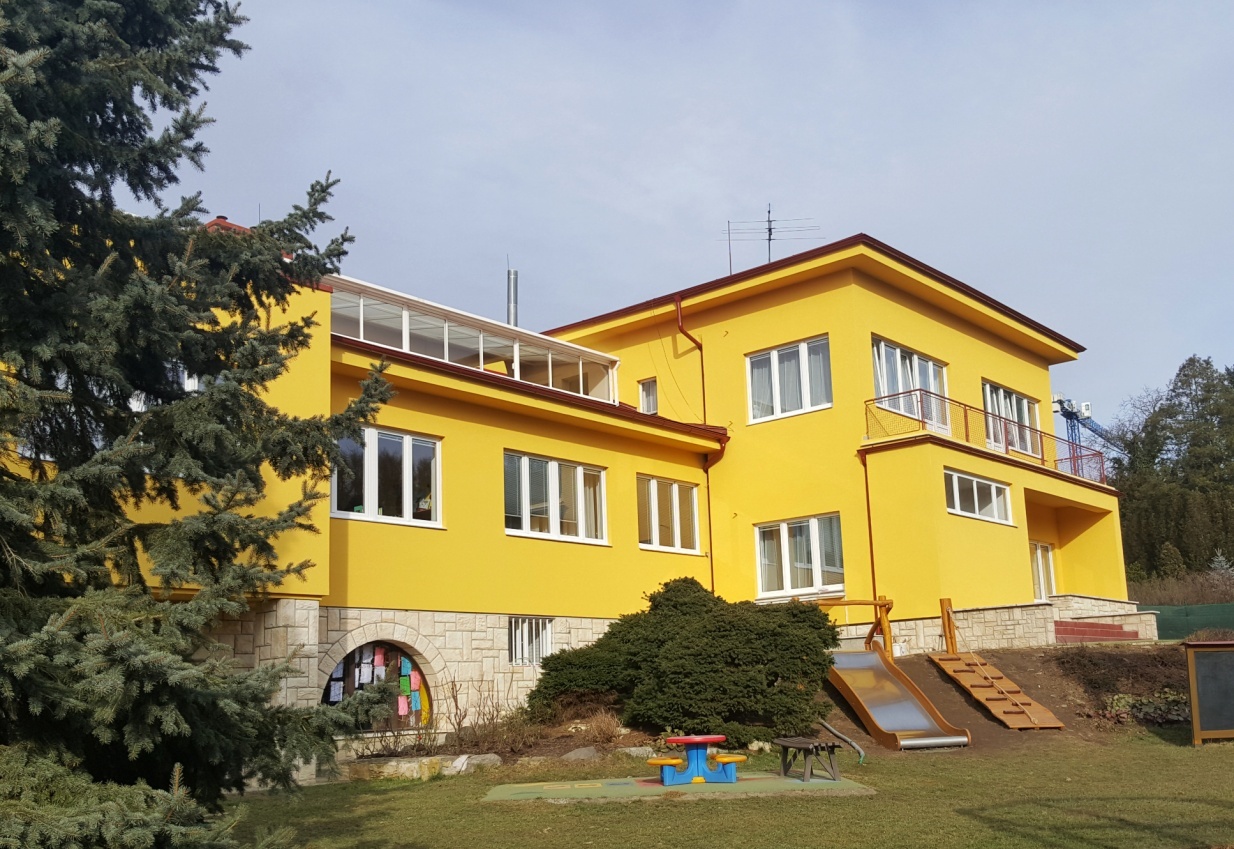 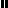 